	Инспектори јединица локалне самоуправе у вршењу инспекцијског надзора могу да користе ову контролну листу у складу са одредбама члана 80. став 8. Закона о угоститељству којим је прописана њихова надлежност у инспекцијском надзору као повереном послу.  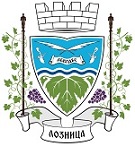 РЕПУБЛИКА СРБИЈАГРАД ЛОЗНИЦАГРАДСКА УПРАВАОдељење за инспекцијске пословеКомуналну полицију и ванредне ситуацијеОдсек за инспекцијске пословеТуристичка инспекција
Одлука о боравишној такси(„Сл. лист града Лознице“ бр.25/16 и 12/19)Одлука о боравишној такси(„Сл. лист града Лознице“ бр.25/16 и 12/19)Контролна листа број 02Контролна листа број 02Контрола наплате и уплате боравишне таксеКонтрола наплате и уплате боравишне таксеВрсте инспекцијског надзораредовни                                        3.    допунскиванредни                                      4.    контролниВрсте инспекцијског надзораредовни                                        3.    допунскиванредни                                      4.    контролниВрсте инспекцијског надзораредовни                                        3.    допунскиванредни                                      4.    контролниВрсте инспекцијског надзораредовни                                        3.    допунскиванредни                                      4.    контролниПочетак инспекцијског надзораДатум:Време:Почетак инспекцијског надзораДатум:Време:Пословно име надзираног субјектаПословно име надзираног субјектаПословно име надзираног субјектаПословно име надзираног субјектаПословно име надзираног субјектаПословно име надзираног субјектаАдреса седишта надзираног субјектаАдреса седишта надзираног субјектаАдреса седишта надзираног субјектаАдреса седишта надзираног субјектаАдреса седишта надзираног субјектаАдреса седишта надзираног субјектаПоштански бројПоштански бројМестоМестоМестоМестоТелефонФаксФаксФаксФаксe-mailРешење АПР (број и датум)Решење АПР (број и датум)Решење АПР (број и датум)Решење АПР (број и датум)Решење АПР (број и датум)Решење АПР (број и датум)Матични бројМатични бројМатични бројПИБПИБПИБОдговорно лицеАдреса становањаОдговорно лицеАдреса становањаОдговорно лицеАдреса становањаОдговорно лицеАдреса становањаОдговорно лицеАдреса становањаОдговорно лицеАдреса становањаБр.ЛКБр.ЛКБр.ЛКЈМБГЈМБГЈМБГНазив огранка надзираног субјектаНазив огранка надзираног субјектаНазив огранка надзираног субјектаНазив огранка надзираног субјектаНазив огранка надзираног субјектаНазив огранка надзираног субјектаАдреса надзираног субјектаАдреса надзираног субјектаАдреса надзираног субјектаАдреса надзираног субјектаАдреса надзираног субјектаАдреса надзираног субјектаПоштански бројПоштански бројПоштански бројМестоМестоМестоТелефонФаксФаксФаксФаксe-mailПредставници надзираног субјекта присутни инспекцијском надзоруПредставници надзираног субјекта присутни инспекцијском надзоруПредставници надзираног субјекта присутни инспекцијском надзоруПредставници надзираног субјекта присутни инспекцијском надзоруПредставници надзираног субјекта присутни инспекцијском надзоруПредставници надзираног субјекта присутни инспекцијском надзору     На основу одредби члана 80. став 9, Закона о угоститељству послове из става 8. овог члана обавља јединица локалне самоуправе као поверени посао     Члан 80. став 8. Закона о угоститељству Инспекцијски надзор над применом овог закона врши јединица локалне самоуправе преко овлашћених инспектора у делу којим се уређује:1) обављање угоститељске делатности пружања услуга смештаја у кућама, апартманима, собама, становима и другим просторима за које није издато решење о категоризацији;2) испуњеност прописаних услова и начина обављања угоститељске делатности у објектима домаће радиности, сеоском туристичком домаћинству и хостелу;3) испуњеност прописаних услова у погледу уређења и опремања угоститељског објекта, који се односе на одвођење дима, паре и мириса, као и других непријатних емисија, у делу који јединица локалне самоуправе ближе уређује својим актом (члан 26. став 1. овог закона);4) испуњеност прописаних услова у погледу уређења и опремања угоститељског објекта у којима се емитује музика или изводи забавни програм, а којима се обезбеђује заштита од буке, у делу који јединица локалне самоуправе ближе уређује својим актом (члан 26. став 2. овог закона);5) испуњеност прописаних техничких и других услова у угоститељском објекту, који се налази у стамбеној згради, као и начин обављања угоститељске делатности, у зависности од начина услуживања и врсте услуга које се претежно пружају у том угоститељском објекту, у делу који јединица локалне самоуправе ближе уређује својим актом (члан 26. став 3. овог закона);6) боравишне таксе (наплата и уплата, истицање у рачуну и др.);7) испуњеност услова и рокова усаглашености угоститељских објеката са актом из члана 77. овог закона;8) истицање и придржавање прописаног радног времена у угоститељском објекту. Да ли надзирани субјекат давалац смештаја у угоститељским објектима наплаћује боравишну таксу за сваки дан боравка у угоститељском објекту за смештај?5 Да ли надзирани субјекат давалац смештаја у угоститељским објектима за смештај наплаћује боравишну таксу истовремено са услугом смештаја5Да ли надзирани субјекат  давалац смештаја у угоститељском објекту за смештај  у рачуну за услугу смештаја посебно исказује износ боравишне таксе и да ли наводи основ ослобађања од плаћања или умањења износа боравишне таксе5Да ли надзирани субјекат  давалац смештаја у угоститељском објекту за смештај  средства од наплаћене боравишне таксе уплаћује до петог у месецу за претходни месец  на рачун буџета јединице локалне самоуправе на чијој територији су пружене услуге смештаја5Да ли је надзирани субјекат  давалац смештаја у угоститељском објекту за смештај  видно истакао прописани износ боравишне таксе5Да ли се надзирани субјекат давалац смештаја у угоститељском објекту за смештај  приликом наплате придржава прописаног износа боравишне таксе5Напомена : Питања из ове области не односе се на објекте у домаћој радиности и сеоска туристичка домаћинства у којим услуге смештаја пружају физичка лицаНапомена : Питања из ове области не односе се на објекте у домаћој радиности и сеоска туристичка домаћинства у којим услуге смештаја пружају физичка лицаНапомена : Питања из ове области не односе се на објекте у домаћој радиности и сеоска туристичка домаћинства у којим услуге смештаја пружају физичка лицаНапомена:_________________________________________________________________________________Листа приложене документације:__________________________________________________________________________________   Надзирани субјекат                                                   Туристички инспектор                                                                                                                       --------------------------------------------------------------------------------------                                                               --------------------------------------------ПИТАЊЕДАНЕПроцена ризикаУкупан број бодова у делу контролне листе који је био предмет надзора износи ------- ( 100 % )Утврђени број бодова у делу контролне листе који је био предмет надзора износи  --------- ( --------- % )на основу чега се за надзирани субјекат процењује  -------------------------- степен ризика.                                                                                                          Туристички инспектор                                                                                               -------------------------------------------------